La programmazione comunitaria nei comuni italianiFigura 1 I comuni soggetti attuatori dell'Obiettivo Competitività Regionale e Occupazione e dell'Obiettivo Convergenza, POR FESR 2007-2013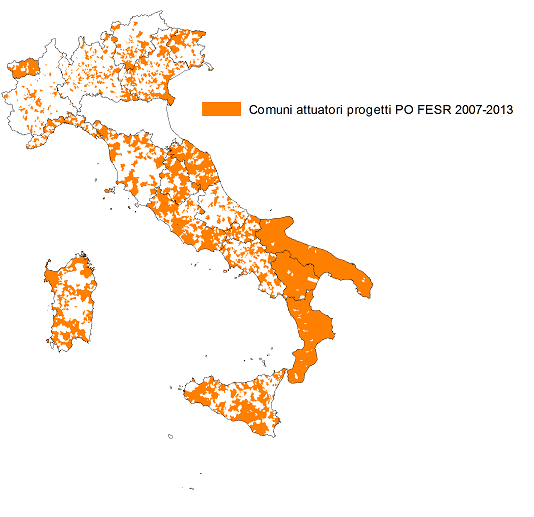 Fonte: elaborazione Centro Documentazione e Studi Anci-Ifel su dati OpenCoesione aggiornati al 31.12.2012Tabella 1 I comuni soggetti attuatori dell'Obiettivo Competitività Regionale e Occupazione e dell'Obiettivo Convergenza, POR FESR 2007-2013Tabella 1 I comuni soggetti attuatori dell'Obiettivo Competitività Regionale e Occupazione e dell'Obiettivo Convergenza, POR FESR 2007-2013Tabella 1 I comuni soggetti attuatori dell'Obiettivo Competitività Regionale e Occupazione e dell'Obiettivo Convergenza, POR FESR 2007-2013Tabella 1 I comuni soggetti attuatori dell'Obiettivo Competitività Regionale e Occupazione e dell'Obiettivo Convergenza, POR FESR 2007-2013Tabella 1 I comuni soggetti attuatori dell'Obiettivo Competitività Regionale e Occupazione e dell'Obiettivo Convergenza, POR FESR 2007-2013Tabella 1 I comuni soggetti attuatori dell'Obiettivo Competitività Regionale e Occupazione e dell'Obiettivo Convergenza, POR FESR 2007-2013Tabella 1 I comuni soggetti attuatori dell'Obiettivo Competitività Regionale e Occupazione e dell'Obiettivo Convergenza, POR FESR 2007-2013 Regioni e Province AutonomeN. comuni attuatori di progettiN. progetti con comuni attuatori% di comuni attuatori di progettiCosto rendicontabile UE (euro) (a)Pagamento rendicontabile UE (euro) (b)Avanzamento rendicontabile (b/a)Obiettivo CompetitivitàObiettivo CompetitivitàObiettivo CompetitivitàObiettivo CompetitivitàObiettivo CompetitivitàObiettivo CompetitivitàObiettivo CompetitivitàPiemonte81926,7%75.698.43819.319.38425,5%Valle d'Aosta597079,7%4.253.126496.27911,7%Lombardia21627414,0%68.703.22016.104.64323,4%P.A. Trento699031,8%12.082.07110.952.99890,7%P.A. Bolzano786,0%1.265.073419.82433,2%Veneto17520030,1%33.720.2684.226.53412,5%Friuli-Venezia Giulia5710826,1%36.935.9203.702.66910,0%Liguria8523036,2%165.447.18960.559.52636,6%Emilia-Romagna000,0%00-Toscana9325432,4%465.673.025170.705.08536,7%Umbria2712329,3%47.629.98322.864.56448,0%Marche16634169,5%61.759.98116.302.08026,4%Lazio17931947,4%171.652.01222.197.98312,9%Abruzzo657221,3%13.166.3949.785.01174,3%Molise8214660,3%27.324.34423.933.96787,6%Sardegna15343840,6%180.229.81571.879.17839,9%Tot. Obiettivo Competitività1.5142.76523,8%1.365.540.857453.449.72633,2%Obiettivo ConvergenzaObiettivo ConvergenzaObiettivo ConvergenzaObiettivo ConvergenzaObiettivo ConvergenzaObiettivo ConvergenzaObiettivo ConvergenzaCampania16641130,1%1.719.393.472577.512.27233,6%Puglia2491.10396,5%971.320.709456.300.85747,0%Basilicata12541295,4%126.580.49162.988.58249,8%Calabria3931.47796,1%570.231.811227.756.41139,9%Sicilia15625340,0%559.634.382158.924.76428,4%Tot. Obiettivo Convergenza1.0893.65662,6%3.947.160.8651.483.482.88537,6%Totale Obiettivi2.6036.42132,2%5.312.701.7221.936.932.61136,5%Fonte: elaborazione Centro Documentazione e Studi Anci-Ifel su dati OpenCoesione aggiornati al 31.12.2012Fonte: elaborazione Centro Documentazione e Studi Anci-Ifel su dati OpenCoesione aggiornati al 31.12.2012Fonte: elaborazione Centro Documentazione e Studi Anci-Ifel su dati OpenCoesione aggiornati al 31.12.2012Fonte: elaborazione Centro Documentazione e Studi Anci-Ifel su dati OpenCoesione aggiornati al 31.12.2012Fonte: elaborazione Centro Documentazione e Studi Anci-Ifel su dati OpenCoesione aggiornati al 31.12.2012Fonte: elaborazione Centro Documentazione e Studi Anci-Ifel su dati OpenCoesione aggiornati al 31.12.2012Fonte: elaborazione Centro Documentazione e Studi Anci-Ifel su dati OpenCoesione aggiornati al 31.12.2012Tabella 2 I comuni soggetti attuatori dell'Obiettivo Competitività Regionale e Occupazione e dell'Obiettivo Convergenza, POR FESR 2007-2013, per classe demograficaTabella 2 I comuni soggetti attuatori dell'Obiettivo Competitività Regionale e Occupazione e dell'Obiettivo Convergenza, POR FESR 2007-2013, per classe demograficaTabella 2 I comuni soggetti attuatori dell'Obiettivo Competitività Regionale e Occupazione e dell'Obiettivo Convergenza, POR FESR 2007-2013, per classe demograficaTabella 2 I comuni soggetti attuatori dell'Obiettivo Competitività Regionale e Occupazione e dell'Obiettivo Convergenza, POR FESR 2007-2013, per classe demograficaTabella 2 I comuni soggetti attuatori dell'Obiettivo Competitività Regionale e Occupazione e dell'Obiettivo Convergenza, POR FESR 2007-2013, per classe demograficaTabella 2 I comuni soggetti attuatori dell'Obiettivo Competitività Regionale e Occupazione e dell'Obiettivo Convergenza, POR FESR 2007-2013, per classe demograficaTabella 2 I comuni soggetti attuatori dell'Obiettivo Competitività Regionale e Occupazione e dell'Obiettivo Convergenza, POR FESR 2007-2013, per classe demograficaClasse di ampiezza demograficaN. comuni attuatori di progettiN. progetti con comuni attuatori% di comuni attuatori di progettiCosto rendicontabile UE (euro) (a)Pagamento rendicontabile UE (euro) (b)Avanzamento rendicontabile (b/a)0 - 1.999 abitanti9071.60525,5%449.831.962196.610.12543,7%2.000 - 4.999 abitanti7181.53033,6%553.656.202232.453.79142,0%5.000 - 9.999 abitanti4291.03736,1%506.316.689208.797.68341,2%10.000 - 19.999 abitanti25474736,4%470.989.794197.952.63842,0%20.000 - 59.999 abitanti22388655,1%917.336.945304.761.80533,2%60.000 - 249.999 abitanti6349070,8%730.469.762200.336.14527,4%>= 250.000 abitanti912675,0%1.684.100.368596.020.42535,4%Totale2.6036.42132,2%5.312.701.7221.936.932.61136,5%Fonte: elaborazione Centro Documentazione e Studi Anci-Ifel su dati OpenCoesione aggiornati al 31.12.2012Fonte: elaborazione Centro Documentazione e Studi Anci-Ifel su dati OpenCoesione aggiornati al 31.12.2012Fonte: elaborazione Centro Documentazione e Studi Anci-Ifel su dati OpenCoesione aggiornati al 31.12.2012Fonte: elaborazione Centro Documentazione e Studi Anci-Ifel su dati OpenCoesione aggiornati al 31.12.2012Fonte: elaborazione Centro Documentazione e Studi Anci-Ifel su dati OpenCoesione aggiornati al 31.12.2012Fonte: elaborazione Centro Documentazione e Studi Anci-Ifel su dati OpenCoesione aggiornati al 31.12.2012Fonte: elaborazione Centro Documentazione e Studi Anci-Ifel su dati OpenCoesione aggiornati al 31.12.2012